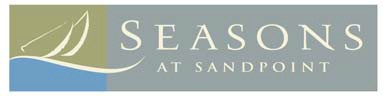 Contractor and Decorator Approval FormResidence Number _______Owner Name________________________Contact Phone Number_______________________Project Description____________________________________________________________________________________________________________________________________________________________________________________________________________________________________________________________________________________________________________________________________________________________________________________________Third Party ContractorsName______________________________________Phone Number_______________________Name______________________________________Phone Number_______________________Name______________________________________Phone Number_______________________Name______________________________________Phone Number_______________________Name______________________________________Phone Number_______________________All third-party contractors must be licensed, insured and bonded and must name Seasons at Sandpoint Association as additionally insured on a Certificate of Liability Insurance.  Permitted work hours are Monday through Friday from 9:00 a.m. to 5:00 p.m. only.  Owner Services must be notified of contractor’s arrival and departure.  Receipt and acknowledgement by trades of the Guidelines and Rules for Unit Owners Decorators, Contractors and Subcontractors (attached)General Manager__________________________________Date__________________